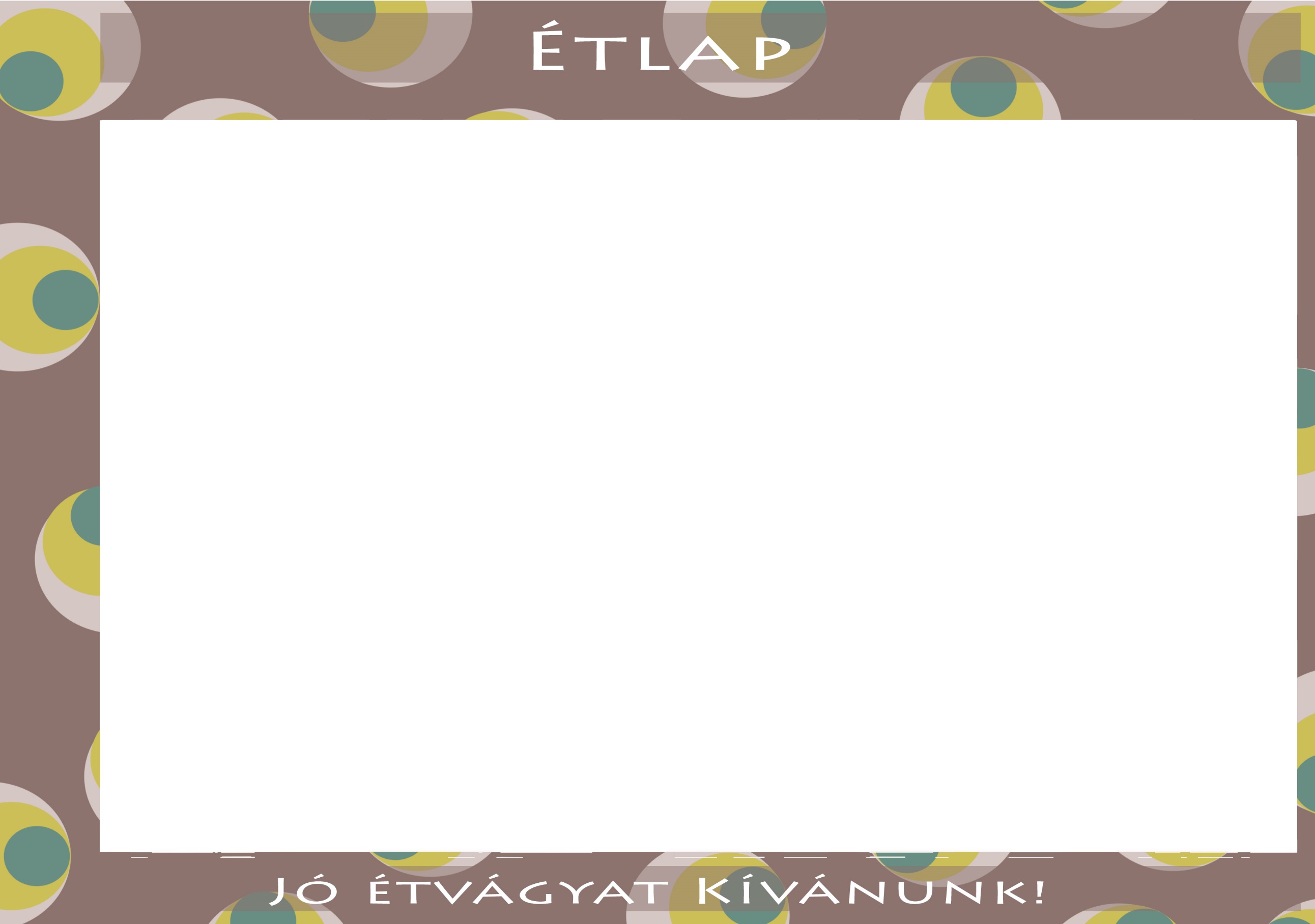 2021.NOVEMBER 22-26Diétás étkezést nem biztosítunk! Az étlapváltoztatás jogát fenntartjuk! Iskolás /11-14 év/HétfőKeddSzerdaCsütörtökPéntekTízóraiTej Fahéjas csigaFelvágott GyümölcsteaKenyér (teljes kiőrlésű)MargarinParadicsomTejeskávéKifli /teljes kiőrlésű/VajkrémGyümölcsteaKenyér (teljes kiőrlésű)Paprika MájkrémKakaóKakaós foszlós kalácsTízóraiAllergének: glutén, tejAllergének: glutén, tejAllergének: glutén, tejAllergének: glutén, tejAllergének: glutén, tejTízóraienergia 282 kcal	szénhidr.45,4 gfehérje 11,2 g	cukor 4,1 gzsír 7 g	só 0,7 gtelített zsír 0 genergia 200 kcal	szénhidr.41,2 gfehérje 5,3 g	cukor 10,1 gzsír 1,4 g	só 0,8 gtelített zsír 0,6 genergia 295 kcal	szénhidr.40,7 gfehérje 9,6 g	cukor 10,2 gzsír 10,3 g	só 0,9 gtelített zsír 0 genergia 334 kcal	szénhidr.43,6 gfehérje 7,2 g	cukor 10,1 gzsír 3,9 g	só 1 gtelített zsír 0 genergia 284 kcal	szénhidr.49,3 gfehérje 11 g	cukor 13,4 gzsír 7,5 g	só 0,4 gtelített zsír 0 gEbédAlmaGulyáslevesBurgonyás tésztaKenyér (teljes kiőrlésű)ABC levesTökfőzelékFasírtKarfiollevesFőtt tésztaVadas sertésszeletBurgonyalevesBácskai rizseshússavanyúságKenyér (teljes kiőrlésű)Daragaluska levesSzékelykáposztaEbédAllergének: glutén, mustár, tej, tojások, zellerAllergének: glutén, mustár, tej, tojások, zellerAllergének: glutén, mustár, tej, tojások, zellerAllergének: glutén, mustár, tej, tojások, zellerAllergének: glutén, mustár, tej, tojások, zellerEbédenergia 601 kcal	szénhidr.84,6 gfehérje 16,1 g	cukor 8,4 gzsír 4,2 g	só 4 gtelített zsír 0 genergia 721 kcal	szénhidr.74,3 gfehérje 29,2 g	cukor 1,5 gzsír 12,7 g	só 3,5 gtelített zsír 0 genergia 837 kcal	szénhidr.85,8 gfehérje 34,2 g	cukor 9 gzsír 18,5 g	só 4,9 gtelített zsír 0 genergia 804 kcal	szénhidr.103,8 gfehérje 34,3 g	cukor 0,4 gzsír 12,4 g	só 3,9 gtelített zsír 0 genergia 717 kcal	szénhidr.81,3 gfehérje 30,4 g	cukor 1 gzsír 16,1 g	só 3,7 gtelített zsír 0 gUzsonnaMelegszendvicsRetekHáztartási kekszTúrókrémBanánMüzli szelet gyümölcsösKefírMagvas kifliAlmaKenyér (teljes kiőrlésű)MargarinUzsonnaAllergének: glutén, szójabab, tejAllergének: tejAllergének: földimogyoró, glutén, kén-dioxid, szezámmag, szójababAllergének: glutén, szezámmag, tejAllergének: glutén, tejUzsonnaenergia 294 kcal	szénhidr.50,1 gfehérje 11,8 g	cukor 0,7 gzsír 5 g	só 1,5 gtelített zsír 0 genergia 169 kcal	szénhidr.15,4 gfehérje 10,7 g	cukor 7 gzsír 7,6 g	só 0,1 gtelített zsír 0 genergia 157 kcal	szénhidr.36,3 gfehérje 2 g	cukor 0 gzsír 0,2 g	só 0,1 gtelített zsír 0 genergia 236 kcal	szénhidr.39,4 gfehérje 8,7 g	cukor 0 gzsír 4,2 g	só 0,2 gtelített zsír 0 genergia 184 kcal	szénhidr.36,8 gfehérje 5,2 g	cukor 8,4 gzsír 1,7 g	só 0,8 gtelített zsír 0,6 g